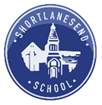 HistoryDig Deep To Learn!Year 6HistoryDig Deep To Learn!Year 6HistoryDig Deep To Learn!Year 6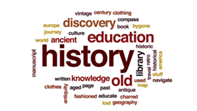 AutumnSpringSummerSummerTitleRebels!Who do you think you’re kidding, Mr Hitler?’Benin BronzesBenin BronzesInquiry QuestionWhy were the Cornish ready to rebel against the Tudors, 1497-1549?How did Britain resist the threat posed by Nazi Germany during WW2?How powerful were the Obas of Benin?How powerful were the Obas of Benin?DisciplinaryConceptsDisciplinary Concepts:•	Cause and effect•	Change and Continuity•	Using EvidenceDisciplinary concepts:•	Cause and effect•	Change and continuity•	Significance and interpretationsDisciplinary Concepts:•	Cause and effect•	Change and continuity•	InterpretationsDisciplinary Concepts:•	Cause and effect•	Change and continuity•	InterpretationsSubstantive Concepts:Substantive Concepts:•	Rebellion and Resistance•	Monarchy•	Religion•	Nationalism and IdentitySubstantive concepts:•	Democracy/dictatorship•	Invasion and conquest•	Total war/civilians•	Technology•	Propaganda and persecutionSubstantive concepts:•	Civilisation•	Empire and expansion•	Monarchy/ruler•	Religious beliefs - animism•	Arts, crafts, culture•	TradeSubstantive concepts:•	Civilisation•	Empire and expansion•	Monarchy/ruler•	Religious beliefs - animism•	Arts, crafts, culture•	TradeSequencingQuestionsSequencing questions:-What was different about Cornwall in the 1490’s-How did Henry Tudor manage to anger the people of Cornwall after he became king?-Who led the Cornish rebels in 1497 and what do we know about them? How did the 1497 rebellion end and what were the consequences for Cornwall?Why were the Cornish ready to rebel against another Tudor king in 1549?Sequencing questions:-Why did Britain declare war on Germany in 1939?-How did Britain resist the might of the German Luftwaffe in 1940?-How happy in their new lives were children evacuated from towns and cities to avoid bombs?-Why was D-Day such an important event in the history of the war?-How did Jewish people attempt to resist Nazi persecution?Sequencing questions:- Where and why did the Benin Civilisation appear?- What evidence provide us with the most valuable information about Ancient Benin?-What does evidence tell us about everyday life for men, women and children?- Who were the Obas? - What were the belief systems around Obas and in life in general in Ancient Benin?- How does the Benin civilisation compare with others? Sequencing questions:- Where and why did the Benin Civilisation appear?- What evidence provide us with the most valuable information about Ancient Benin?-What does evidence tell us about everyday life for men, women and children?- Who were the Obas? - What were the belief systems around Obas and in life in general in Ancient Benin?- How does the Benin civilisation compare with others? 